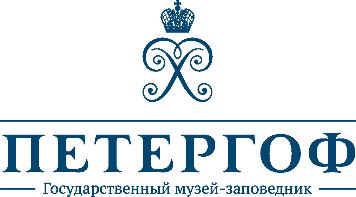 ПРЕЗЕНТАЦИЯ АЛЬБОМА «ПЕТЕРГОФ. ГОДЫ ВОЙНЫ»29 января 2021 года ГМЗ «Петергоф» на площадке ЦВЗ «Манеж» проведет презентацию альбома «Петергоф. Годы войны». Мероприятие приурочено к 77-летней годовщине полного освобождения Ленинграда от фашистской блокады. Из вступительного слова генерального директора ГМЗ «Петергоф» Е.Я. Кальницкой: «Война уничтожила дворцы и парки Петергофа столь безжалостно, что зазвучали слова о необратимости утрат. Однако сила русского духа проявилась не только на фронтах и в тылу, она проявилась в возрождении памятников культуры, без которых жизнь россиян стала бы намного беднее. Дворцы, которым возвращено былое великолепие, хранят уникальную энергетику памяти о людях и событиях и многому учат. Возрожденный в 1947 году «Самсон» свидетельствует не только о завоеваниях Петра, но и о победе России в Великой Отечественной войне».Альбом продолжает рассказ о жизни музея, открытый в 2018 году изданием «Петергоф. Век музея», и подготовлен коллективом автором под руководством генерального директора ГМЗ «Петергоф», доктора культурологии Е.Я Кальницкой. Дизайн издания – петербургские художники Андрей Шелютто и Ирина Чекмарева. Издание приурочено к 75-летию Великой победы и стало возможным благодаря финансовой поддержке АО «Газпромбанк».В презентации примут участие: – Елена Яковлевна Кальницкая, доктор культурологии, профессор, генеральный директор ГМЗ «Петергоф», руководитель проекта (участие по видеосвязи);– Павел Сергеевич Пригара, директор ЦВЗ «Манеж»;– Никита Андреевич Ломагин, доктор исторических наук, профессор, проректор Европейского университета в Санкт-Петербурге, рецензент издания;– Коринна Кур-Королев, PhD, научный сотрудник Центра исследований современной истории в Потсдаме (Германия), рецензент издания (участие по видеосвязи);– Павел Владимирович Петров, доктор исторических наук, заведующий отделом музейных исследований ГМЗ «Петергоф», автор-составитель издания;– Андрей Игоревич Шелютто, художник, дизайнер издания.Презентацию альбома «Петергоф. Годы войны» можно посмотреть в прямой трансляции и записи на официальном YouTube-канале ГМЗ «Петергоф» https://www.youtube.com/c/PeterhofMuseumOnline Пресс-служба ГМЗ «Петергоф»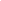 pr@peterhofmuseum.ru м.т. +7 (931) 002 43 22 www.peterhofmuseum.ru